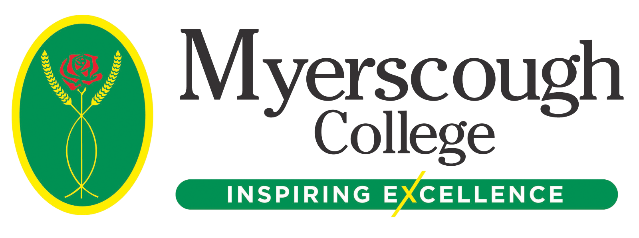 Allocation of Student Residential AccommodationMyerscough College has 26 halls of residence, with more than 500 rooms, to enable us to meet the accommodation needs of our Further and Higher Education students. They include twin, single and en-suite rooms on catered contracts and en-suite self-catering rooms.  Self-catering rooms are only available to students who are aged 18 or over. How to apply for accommodation: Students must have a valid course offer before they can start the application process.Students can apply for a room through their ‘My Page’. All students will need to complete their personal details tab and Parents or Guardians of students under 18 will need to register on the Parent Portal before applying for a room. The application system will not allow students to apply for a room without completing these steps. Using the ‘accommodation tab’ students can select the type of hall that they wish to apply for. Students can also notify us of anyone they wish to share with or if they wish to go into a particular hall. We will consider these requests when allocating but we cannot guarantee that all requests will be met. Students are required to read and agree to the Halls Licence, Living in Halls booklet and the Positive Behaviour Policy and Procedure, as they outline the terms and conditions of the room booking.During the application process students are asked to make us aware of any of requirements in regard to medical, dietary, support, EHCP, SEND, Looked After Child, transgender/gender questioning, language, religious or cultural needs. This will be reviewed during the allocation process (please see additional needs section below for further information).In order for an application to be processed, the ‘Halls Booking Form’ needs to be completed and returned and a £200 advance rent payment must also be paid in full within 3 weeks of making a booking. We will be unable to allocate rooms to any student who has not completed this, within the stated timeframe.We will begin allocating on Monday the 31st of May 2022.Any students applying after this date, will have their applications processed in order of the date they were received.Allocation criteria:The demand for halls can exceed availability, as a result Myerscough College allocates its rooms using the following criteria:Students who are under 18 and unable to reasonably travel from homeStudents who are over 18 and unable to reasonably travel from home Myerscough college will also consider the disciplinary record and the accommodation balance of any returning student. When allocating rooms to under 18’s. Myerscough College will ensure that:Under 18 students are housed separately to students aged 18 or over at the start of term.Where possible, students who turn 18 during the academic year are offered a move into over 18 halls.Under 18 students are housed in halls of the same gender. All under 18 students are on a catered contract. Additional needs, transgender and gender questioning:Myerscough College will endeavour to make reasonable adjustments where possible to meet the additional needs of students. Students are asked to make us aware of any of the following during the application process: medical, dietary, support, EHCP, SEND, Looked after Child, language, religious or cultural needs.Any identified additional needs will be discussed during the allocation process by the Halls Team and the Residential Support Manager. Where significant additional needs are identified, the student’s application may be reviewed by the Student Support and Welfare team, the Admission Support Panel or the Medical and Additional Needs Panel. This will ensure that we can meet the needs of the student in halls before offering them a place. If a student identifies as transgender or gender questioning, we will allocate them, where possible, a room of their identified gender or a gender-neutral room.Offering accommodationRoom allocation is completed by the Halls Team and the Residential Support Manager.All students will be e-mailed to confirm whether their halls application has been successful and what type of room they have been allocated.Any students who cannot be allocated a room due to lack of availability, will where possible, be offered an alternative room option. If we are unable to offer an alternative room option, the student will be placed on a waiting list and notified when an appropriate room becomes available. Any student wishing to appeal against an allocation decision, will need to e-mail reshelp@myerscough.ac.uk and they will be reviewed by the Director of Commercial Services.